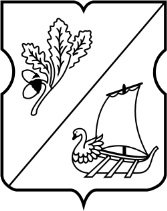 СОВЕТ ДЕПУТАТОВ муниципального округа Старое Крюково 14 апреля 2015года № 05 /01Об информации руководителя ГБУ «Славяне» о работе учреждения в 2014годуЗаслушав информацию директора ГБУ «Славяне» Никитиной Е.Д., Совет депутатов муниципального округа Старое Крюково решил:1. Принять к сведению информацию Никитиной Е.Д., директора ГБУ «Славяне» об основных направлениях и результатах деятельности учреждения в 2014 году.2. Отметить положительные отзывы жителей о работе учреждения, хорошо организованные праздничные мероприятия, организованное взаимодействие с общественными организациями.3. Отметить положительную практику сложившегося взаимодействия Комиссии по делам несовершеннолетних и защите их прав района Старое Крюково с ГБУ «Славяне» по вопросам профилактики безнадзорности несовершеннолетних.4. Считать приоритетным направлением в работе ГБУ «Славяне» вовлечение разных групп населения муниципального округа Старое Крюково, особенно подростков, состоящих на учете в КДНиЗП, в свою деятельность.5. Просить ГБУ «Славяне» обратить особое внимание на организацию летнего отдыха подростков, оставшихся в летний период в городе.6. Контроль за выполнением настоящего решения возложить на главу муниципального округа Старое Крюково Суздальцеву И.В.Глава муниципального округаСтарое Крюково							И.В.Суздальцева 